GDPI schedule for ITM Business School 2010-12 PGDM Programs (Tentative) 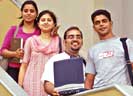 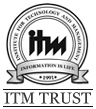 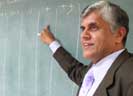 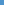 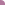 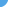 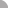 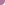 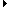 